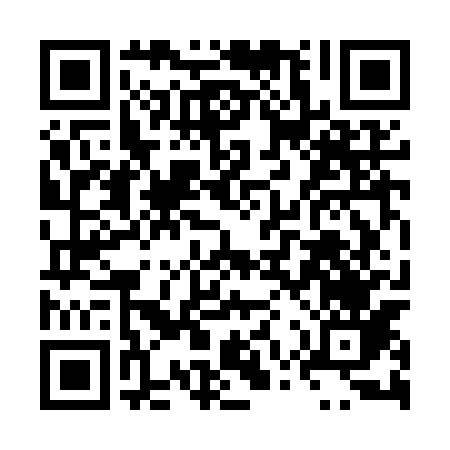 Ramadan times for Ramoty, PolandMon 11 Mar 2024 - Wed 10 Apr 2024High Latitude Method: Angle Based RulePrayer Calculation Method: Muslim World LeagueAsar Calculation Method: HanafiPrayer times provided by https://www.salahtimes.comDateDayFajrSuhurSunriseDhuhrAsrIftarMaghribIsha11Mon4:084:086:0711:533:425:405:407:3212Tue4:064:066:0411:533:435:425:427:3413Wed4:034:036:0211:523:455:445:447:3614Thu4:004:005:5911:523:465:465:467:3815Fri3:583:585:5711:523:485:485:487:4016Sat3:553:555:5511:523:495:505:507:4217Sun3:523:525:5211:513:515:525:527:4418Mon3:493:495:5011:513:535:535:537:4619Tue3:473:475:4711:513:545:555:557:4920Wed3:443:445:4511:503:565:575:577:5121Thu3:413:415:4211:503:575:595:597:5322Fri3:383:385:4011:503:596:016:017:5523Sat3:353:355:3711:494:006:036:037:5824Sun3:323:325:3511:494:016:056:058:0025Mon3:293:295:3211:494:036:076:078:0226Tue3:263:265:3011:494:046:086:088:0527Wed3:233:235:2711:484:066:106:108:0728Thu3:203:205:2511:484:076:126:128:0929Fri3:173:175:2211:484:096:146:148:1230Sat3:143:145:2011:474:106:166:168:1431Sun4:114:116:1812:475:117:187:189:171Mon4:084:086:1512:475:137:207:209:192Tue4:054:056:1312:475:147:217:219:223Wed4:014:016:1012:465:157:237:239:244Thu3:583:586:0812:465:177:257:259:275Fri3:553:556:0512:465:187:277:279:296Sat3:523:526:0312:455:197:297:299:327Sun3:483:486:0012:455:217:317:319:358Mon3:453:455:5812:455:227:337:339:379Tue3:423:425:5612:455:237:347:349:4010Wed3:383:385:5312:445:257:367:369:43